                             Н А У К О В О - В И Р О Б Н И Ч А   Ф І Р М А   ”Г Р І С”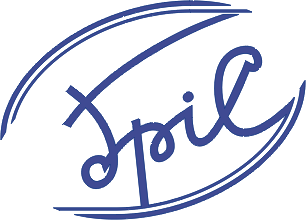                                вул. Сім’ї Сосніних, . Київ, 03680,                         тел./факс (044) 501 4061, тел. (044) 501 4064, 501 4074                       E-mail: gris@gris.com.ua     Wев-сайт: www.gris.com.uaИнформационная система«Региональный веб-портал административных услуг»Основные функции внутреннего сайта:Формирование информации о разрешительных процедурах, административных услугах: исчерпывающие перечни необходимых документов; сроки выполнения; основания для отказа; график работы ЦПАУ; нормативно-правовые акты относительно получения разрешений / административных актов для информирования населения и субъектов хозяйствования.Ведение разрешительных / административных дел администраторами ЦПАУ и сохранения их в электронной базе данных регионального веб-портала.Формирование технологических карт движения дел, которые определяют последовательность действий для получения соответствующей административной услуги, схемы согласительных процедур.Обеспечение электронного движения дел между ЦПАУ и субъектами предоставления услуг, формирование листа-прохождения дела для передачи представителям разрешительных/административных органов.Контроль сроков предоставления услуг и отдельных этапов технологического процесса.Формирование журнала консультаций, журнала полученных оригиналов административных актов и документов разрешительного характера, журнала выдачи административных актов и ДРХ / отказов заявителям.Сохранение электронных копий документов заявителя и выданных административных актов, документов разрешительного характера / отказов.Обеспечение оперативного оповещения зарегистрированных пользователей портала (заявителей - субъектов хозяйствования и граждан) с помощью модуля автоматизированной / управляемой отправки СМС-сообщений.Ведение статистической и аналитической отчетности по регистрации заявлений и выдаче ДРХ/отказов или административных актов. Печать статистической и аналитической отчетности.Ведение архива разрешительных/административных дел, по которым получены документы разрешительного (согласительного) характера или административные акты, и электронных образов документов.Обеспечение комплексной системы поиска дел, документов, информационных карт, заявителей, нормативно-правовых документов в электронной базе портала.